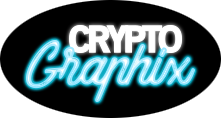 Creative BriefCLIENTCLIENTCLIENTPROJECT NAMECLIENT NAMEBRANDPRODUCTNAMENAMEMAILING ADDRESSPHONEPHONEEMAILEMAILPROJECT  |  purpose and opportunityPROJECT  |  purpose and opportunityPROJECT  |  purpose and opportunityOBJECTIVE  |  what does the project work to achieve?OBJECTIVE  |  what does the project work to achieve?OBJECTIVE  |  what does the project work to achieve?TARGET AUDIENCE  |  who are we trying to reach?TARGET AUDIENCE  |  who are we trying to reach?TARGET AUDIENCE  |  who are we trying to reach?ATTITUDE  |  style and toneATTITUDE  |  style and toneATTITUDE  |  style and toneMESSAGE  |  what is the key idea to be remembered?MESSAGE  |  what is the key idea to be remembered?MESSAGE  |  what is the key idea to be remembered?DELIVERABLES & FORMAT  |  describe key pieces to be producedDELIVERABLES & FORMAT  |  describe key pieces to be producedDELIVERABLES & FORMAT  |  describe key pieces to be producedSCHEDULE  |  projected timeline, important dates, deadlines, etc.SCHEDULE  |  projected timeline, important dates, deadlines, etc.SCHEDULE  |  projected timeline, important dates, deadlines, etc.BUDGETBUDGETBUDGETCOMMENTSCOMMENTSCOMMENTS